Allegato A ISTANZA DI CANDIDATURA POSTO COMUNE DOCENTE SCUOLA PRIMARIAAVVISO PROT. ………….. Al Dirigente Scolastico del3° CD SAN NICOLO’ POLITIVia Dei Diritti del Fanciullo, 45 – 95031 ADRANOOggetto: istanza di candidatura per conferimento incarico docente posto comune scuola PrimariaIl/la sottoscritto/a___________________________________nat_    a ________________________il _____/____/___________ e residente a ______________________________________________in via _______________________________________ n. ______ cap. ___________prov._______ codice fiscale ______________________________________tel.___________________________cell. _________________  e-mail ____________________________________________________docente di ruolo di Scuola Primaria posto comune assegnato/a all’Ambito territoriale 7 per la provincia di Catania,                                                                        MANIFESTAil proprio interesse ad assunzione di incarico nell’organico dell’autonomia in qualità di docente posto comune/ di sostegno scuola Primaria.DICHIARA:Di essere in possesso del titolo  valido per l’insegnamento nei ruoli della scuola primaria Che i titoli posseduti e dichiarati sono corrispondenti ai criteri indicati nell’avviso così come si evince dal c.v. allegato alla presente istanza;di non trovarsi nelle condizioni di incompatibilità descritte all’art.3 dell’avviso e  che si intende qui integralmente riprodotto;Il/la sottoscritto/a si impegna a svolgere l’incarico senza riserve, secondo le modalità esplicitate nell’Avviso prot. …….., di cui il presente Allegato è parte integrante.Il/la sottoscritto/a esprime inoltre il proprio consenso affinché i dati personali forniti con la presente richiesta possano essere trattati, nel rispetto del D.lgs. n. 196/2003, per gli adempimenti connessi alla presente procedura.Allegati alla presente :Curriculum Vitae con evidenziati  i titoli e le esperienze dichiarati e coerenti con i criteri dell’avviso ;Fotocopia sottoscritta del documento di identità del richiedente in corso di validità ________________, lì ____________FIRMA________________________________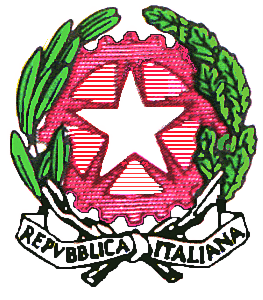 3° CIRCOLO ADRANO “ San  Nicolo’ Politi ”Via dei Diritti del Fanciullo, 45 95031  -  ADRANO (CT)- TEL/FAX 095/7695676 C.F. 93067380878 C.M. CTEE09000V C.U.U. UFNUMTPEC: CTEE09000V@PEC.ISTRUZIONE.IT email ctee09000v@istruzione.it Sito web-http://www.terzocircoloadrano.gov.it